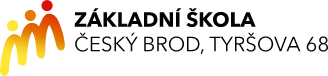 								KROUŽKY 2023/2024ROBOTIKA A PROGRAMOVÁNÍzajišťuje školaIng. Bc. Luboš MilýČtvrtek13:00 – 14:1514:30 – 15:451.setkání 12.10.2023Počítačová učebna 1.patro Tyršova 68RUČNÍ PRÁCEZajišťuje školaPaedDr. Jitka JermanováKontaktovat pí. uč.co nejdříveČtvrtek13:00 – 14:301.setkání 5.10.2023Třída 1.BŽitomířská 760FLORBAL pro ŠDZajišťuje školaBlažena BenešováÚterý 14:00 – 15:001.setkání 3.10.2023Sportovní halaSPORTOVNÍ VŠESTRANNOST pro ŠDZajišťuje školaZuzana MajerováÚterý 14:00 – 15:001.setkání 3.10.2023SokolovnaHRAVÁ ANGLIČTINAPro 2.,3.,4. roč.Zajišťuje školaBc. Eva HanikýřováStředa 2. tř.13-13:453.,4.tř. 14:15-15:001. setkání 18.10.20232. tř. Žitomířská 7603.,4.tř. Husovo nám.19KOMUNIKAČNÍ HRY Pro 2.st.Zajišťuje školaJaroslav NouzaStředa 13:30 – 15:00         1.setkání 4.10.2023Tyršova 68        1.patroVědecké POKUSYKroužkyLektorka Kroužky.czPondělí14:50 – 15:50Polytechnická učebnaTyršova 68JÓGAKroužkyLektorka Krouzky.czPondělí13:30 – 14:30Sokolovna salónek č. 3